Keyboard akkoorden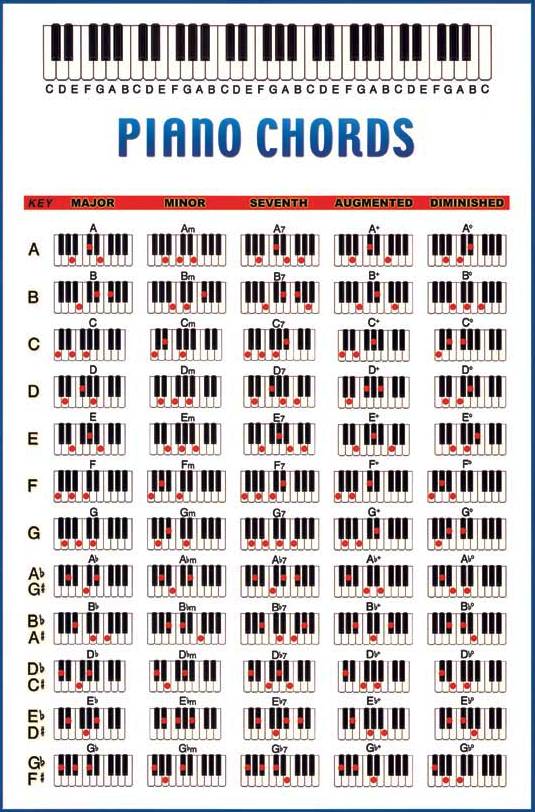 